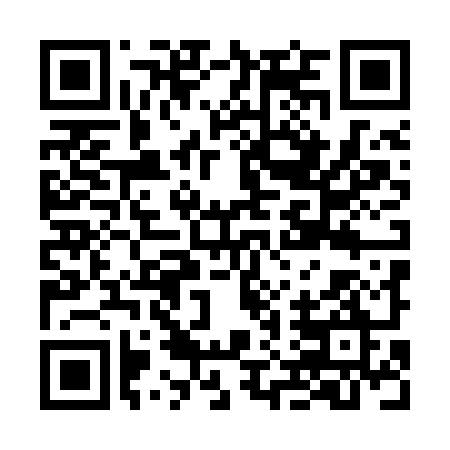 Prayer times for Monte da Lameira, PortugalMon 1 Apr 2024 - Tue 30 Apr 2024High Latitude Method: Angle Based RulePrayer Calculation Method: Muslim World LeagueAsar Calculation Method: HanafiPrayer times provided by https://www.salahtimes.comDateDayFajrSunriseDhuhrAsrMaghribIsha1Mon5:447:151:356:057:559:212Tue5:427:131:346:057:569:223Wed5:407:121:346:067:579:234Thu5:387:101:346:077:589:255Fri5:367:091:346:077:599:266Sat5:357:071:336:088:009:277Sun5:337:061:336:088:019:288Mon5:317:041:336:098:029:299Tue5:297:031:326:108:039:3110Wed5:277:011:326:108:049:3211Thu5:267:001:326:118:059:3312Fri5:246:581:326:118:069:3413Sat5:226:571:316:128:079:3614Sun5:206:551:316:138:089:3715Mon5:196:541:316:138:099:3816Tue5:176:521:316:148:109:3917Wed5:156:511:306:148:119:4118Thu5:136:491:306:158:119:4219Fri5:116:481:306:158:129:4320Sat5:106:471:306:168:139:4521Sun5:086:451:306:178:149:4622Mon5:066:441:296:178:159:4723Tue5:046:431:296:188:169:4924Wed5:036:411:296:188:179:5025Thu5:016:401:296:198:189:5126Fri4:596:391:296:198:199:5327Sat4:586:371:296:208:209:5428Sun4:566:361:286:208:219:5529Mon4:546:351:286:218:229:5730Tue4:536:341:286:218:239:58